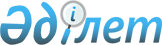 "Жаңатұрмыс ауылдық округінің 2024-2026 жылдарға арналған бюджеті туралы" Шиелі аудандық мәслихатының 2023 жылғы 26 желтоқсандағы № 11/10 шешіміне өзгерістер енгізу туралыҚызылорда облысы Шиелі аудандық мәслихатының 2024 жылғы 11 наурыздағы № 14/10 шешімі
      Шиелі аудандық мәслихаты ШЕШІМ ҚАБЫЛДАДЫ:
      1. "Жаңатұрмыс ауылдық округінің 2024-2026 жылдарға арналған бюджеті туралы" Шиелі аудандық мәслихатының 2023 жылғы 26 желтоқсандағы № 11/10 шешіміне мынадай өзгерістер енгізілсін:
      1-тармақ жаңа редакцияда жазылсын:
      "1. Жаңатұрмыс ауылдық округінің 2024-2026 жылдарға арналған бюджеті 1, 2 және 3-қосымшаларға сәйкес, оның ішінде 2024 жылға мынадай көлемдерде бекітілсін:
      1) кірістер – 81 632 мың теңге, оның ішінде:
      салықтық түсімдер – 2 442 мың теңге;
      трансферттер түсімдері – 79 190 мың теңге;
      2) шығындар – 82 449,3 мың теңге;
      3) таза бюджеттік кредиттеу – 0;
      бюджеттік кредиттер – 0;
      бюджеттік кредиттерді өтеу – 0;
      4) қаржы активтерімен жасалатын операциялар бойынша сальдо – 0;
      қаржы активтерін сатып алу – 0;
      мемлекеттің қаржы активтерін сатудан түсетін түсімдер – 0;
      5) бюджет тапшылығы (профициті) – -817,3 мың теңге;
      6) бюджет тапшылығын қаржыландыру (профицитті пайдалану) – 817,3 мың теңге;
      қарыздар түсімі - 0;
      қарыздарды өтеу - 0;
      бюджет қаражаттарының пайдаланылатын қалдықтары – 817,3 мың теңге.";
      көрсетілген шешімнің 1-қосымшасы осы шешімнің қосымшасына сәйкес жаңа редакцияда жазылсын.
      2. Осы шешім 2024 жылғы 1 қаңтардан бастап қолданысқа енгізіледі. Жаңатұрмыс ауылдық округінің 2024 жылға арналған бюджеті
					© 2012. Қазақстан Республикасы Әділет министрлігінің «Қазақстан Республикасының Заңнама және құқықтық ақпарат институты» ШЖҚ РМК
				
      Аудандық мәслихат төрағасы 

А. Жандарбеков
Шиелі аудандық мәслихатының
2024 жылғы 11 наурыздағы
№ 14/10 шешіміне қосымшаШиелі аудандық мәслихатының
2023 жылғы 26 желтоқсандағы
№ 11/10 шешіміне 1-қосымша
Санаты 
Санаты 
Санаты 
Санаты 
Санаты 
Сомасы, мың теңге
Сыныбы
Сыныбы
Сыныбы
Сыныбы
Сомасы, мың теңге
 Кіші сыныбы
 Кіші сыныбы
 Кіші сыныбы
Сомасы, мың теңге
Атауы
Атауы
Сомасы, мың теңге
1. Кірістер
1. Кірістер
81 632
1
Салықтық түсімдер
Салықтық түсімдер
2 442
01
Табыс салығы
Табыс салығы
300
2
Жеке табыс салығы
Жеке табыс салығы
300
04
Меншiкке салынатын салықтар
Меншiкке салынатын салықтар
2 142
1
Мүлiкке салынатын салықтар
Мүлiкке салынатын салықтар
92
4
Көлiк құралдарына салынатын салық
Көлiк құралдарына салынатын салық
2 050
4
Трансферттердің түсімдері
Трансферттердің түсімдері
79 190
02
Мемлекеттiк басқарудың жоғары тұрған органдарынан түсетiн трансферттер
Мемлекеттiк басқарудың жоғары тұрған органдарынан түсетiн трансферттер
79 190
3
Ауданның (облыстық маңызы бар қаланың) бюджетінен трансферттер
Ауданның (облыстық маңызы бар қаланың) бюджетінен трансферттер
79 190
Фнкционалдық топ 
Фнкционалдық топ 
Фнкционалдық топ 
Фнкционалдық топ 
Фнкционалдық топ 
Сомасы, мың теңге
Функционалдық кіші топ 
Функционалдық кіші топ 
Функционалдық кіші топ 
Функционалдық кіші топ 
Сомасы, мың теңге
Бюджеттік бағдарламалардың әкімшісі 
Бюджеттік бағдарламалардың әкімшісі 
Бюджеттік бағдарламалардың әкімшісі 
Сомасы, мың теңге
Бюджеттік бағдарламалар (кіші бағдарламалар) 
Бюджеттік бағдарламалар (кіші бағдарламалар) 
Сомасы, мың теңге
Атауы
Сомасы, мың теңге
2. Шығындар
82 449,3
01
Жалпы сипаттағы мемлекеттiк қызметтер
32 693
1
Мемлекеттiк басқарудың жалпы функцияларын орындайтын өкiлдi, атқарушы және басқа органдар
32 693
124
Аудандық маңызы бар қала, ауыл, кент, ауылдық округ әкімінің аппараты
32 693
001
Аудандық маңызы бар қала, ауыл, кент, ауылдық округ әкімінің қызметін қамтамасыз ету жөніндегі қызметтер
28 193
022
Мемлекеттік мекемелердің күрделі шығыстары
500
032
Ведомстволық бағыныстағы мемлекеттік мекемелерінің және ұйымдарының күрделі шығыстары
4 000
07
Тұрғынүй-коммуналдық шаруашылық
1 700,1
3
Елді-мекендерді көркейту
1 700,1
124
Аудандық маңызы бар қала, ауыл, кент, ауылдық округ әкімінің аппараты
1 700,1
008
Елді мекендерде көшелерді жарықтандыру
834
011
Елді мекендерді абаттандыру мен көгалдандыру
866,1
08
Мәдениет, спорт, туризм және ақпараттық кеңістiк
27 022
1
Мәдениет саласындағы қызмет
27 022
124
Аудандық маңызы бар қала, ауыл, кент, ауылдық округ әкімінің аппараты
27 022
006
Жергілікті деңгейде мәдени-демалыс жұмысын қолдау
27 022
12
Көлік және коммуникациялар
21 033
01
Автомобиль көлігі
21 033
124
Аудандық маңызы бар қала,ауыл,кент,ауылдық округ әкімінің аппараты
21 033
013
Аудандық маңызы бар қалаларда, ауылдарда, кенттерде, ауылдық округтерде автомобиль жолдарының жұмыс істеуін қамтамасыз ету
21 033
15
Трансферттер
1,2
1
Трансферттер
1,2
124
Аудандық маңызы бар қала, ауыл, кент, ауылдық округ әкімінің аппараты
1,2
048
Пайдаланылмаған (толық пайдаланылмаған) нысаналы трансферттерді қайтару
1,2
3. Таза бюджеттік кредит беру
0
4.Қаржы активтерімен жасалатын операциялар бойынша сальдо
0
5. Бюджет тапшылығы (профициті)
-817,3
6. Бюджет тапшылығын қаржыландыру (профицитті пайдалану)
817,3
8
Бюджет қаражатының пайдаланылатын қалдықтары
817,3
01
Бюджет қаражатының қалдығы
817,3
1
Бюджет қаражатының бос қалдықтары
817,3
001
Бюджет қаражатының бос қалдықтары
817,3